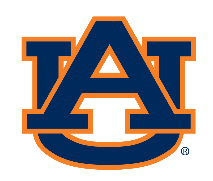 Performance Management Planning and Review Form – TraditionalJob DutiesDuring Planning: Select 3–7 job duties that describe the most important activities or accountabilities in this job this year. The duties listed must be job related.  For each, write the desired outcome. The outcome should describe what is expected of any competent, qualified person working in this position. During Review: Supervisors rate each job duty and complete the comments section for each expectation. Rating: Supervisors should choose from the following ratings:  5) Exemplary – Performance is consistently superior and significantly exceeds the expectations for this job duty.4) Exceeds Expectations – Performance frequently exceeds the expectations for this job duty.3) Meets Expectations – Performance consistently meets the expectations for this job duty.2) Marginal – Performance meets some, but not all of the expectations for this job duty.1) Unacceptable – Performance consistently fails to meet the minimum expectations for this job duty.-Revised December 2018* Filled out at start of year.Development Plan for Job DutiesDuring Planning: Enter any development needs in the area of job duties.During Review: Supervisors and employees revisit how the employee has progressed against the development plan and supervisor should complete the comment section.* Filled out at start of year.Universal Performance DimensionsDuring Planning: Review the universal performance dimensions. All employees are responsible for demonstrating these performance dimensions.During Review: Supervisors rate each performance dimension and complete the comments section.Rating: Supervisors should choose from the following ratings:  Consistent – Consistently demonstrates behaviors representative of universal performance dimension or job-specific competencies; Consistently effectiveInconsistent – Demonstrates behaviors effectively in some, but not all situations; Specific experience/development is necessaryDevelopment Plan for Job DutiesDuring Planning: Enter any development needs in the area of universal performance dimensions.During Review: Supervisors and employees revisit how the employee has progressed against the development plan and supervisor should complete the comment section.* Filled out at start of year.Job-Specific CompetenciesA list of competencies is available on the Auburn University Human Resources website.During Planning: Based on the pre-defined competency model, supervisors and employees select the 2 – 4 competencies that will most impact success in the job for this year. During Review: Supervisors rate each competency and complete the comments section for each competency.Rating: Supervisors should choose from the following ratings:  Consistent – Consistently demonstrates behaviors representative of universal performance dimension or job-specific competencies; consistently effectiveInconsistent – Demonstrates behaviors effectively in some, but not all situations; Specific experience/development is necessary* Filled out at start of year.Development Plan for Job-specific CompetenciesDuring Planning: Enter any development needs in the area of job-specific competencies. During Review: Supervisors and employees revisit how the employee has progressed against the development plan and supervisor should complete the comment section.* Filled out at start of year.Additional Developmental NeedsDuring Planning: Enter any additional development needs. During Review: Supervisors and employees revisit how the employee has progressed against the development plan.* Filled out at start of year.Overall RatingSupervisors should choose from the following ratings:  5) Exemplary – Performance is consistently superior and significantly exceeds job duties and universal performance dimensions.4) Exceeds Expectations – Performance frequently exceeds job duties and universal performance dimensions.3) Meets Expectations – Performance consistently meets exceeds job duties and universal performance dimensions.2) Marginal – Performance meets some, but not all of the job duties and universal performance dimensions.1) Unacceptable – Performance consistently fails to meet the job duties and universal performance dimensions.EMPLOYEE RATING: Supervisor Performance Comments:      SignaturesPlanning Document Created Date: _________________________Supervisor Signature: ____________________________________	Date _________________________Employee Signature____________________________________	Date _________________________Performance Review Approval Signatures	Supervisor Signature_____________________________________		Date _________________________Manager (Second Level Review) Signature____________________		Date _________________________Performance Review Conducted	Employee Signature _____________________________________		Date _________________________My signature indicates that I have discussed the contents of this document with my supervisor. It does not necessarily mean that I agree with the results. Employee Comments:      HR Liaison Validation SignatureSignature_____________________________________		Date _________________________Employee InformationEmployee InformationRating YearEmployee Last NameEmployee First NameEmployee Banner IDDepartmentDivision CodeIs Employee’s Job in a Job Family?Job TitleEmployment DateSupervisor NameSupervisor Banner IDJob Duties*RatingOutcome*:       Supervisor Performance Comments:       Supervisor Performance Comments:       Outcome*:       Supervisor Performance Comments:      Supervisor Performance Comments:      Outcome*:      Supervisor Performance Comments:      Supervisor Performance Comments:      Outcome*:      Supervisor Performance Comments:      Supervisor Performance Comments:      Outcome*:       Supervisor Performance Comments:      Supervisor Performance Comments:      Outcome*:      Supervisor Performance Comments:      Supervisor Performance Comments:      Outcome*:      Supervisor Performance Comments:      Supervisor Performance Comments:      Outcome*:      Supervisor Performance Comments:      Supervisor Performance Comments:      Job Duties Development Needs*Action Steps*Target Date of Implementation*Supervisor Development Comments:      Supervisor Development Comments:      Supervisor Development Comments:      Universal Performance DimensionDefinition	RatingTeamworkEstablishes and maintains respectful, cooperative, and productive working relationships with co-workers, team members, supervisors, and other members of the university community.Supervisor Performance Comments:      Supervisor Performance Comments:      Supervisor Performance Comments:      Organizational CommitmentDemonstrates a productive work style that is compliant with university and department policies and procedures in support of established goals and objectives.Supervisor Performance Comments:      Supervisor Performance Comments:      Supervisor Performance Comments:      Stakeholder FocusDemonstrates concern for satisfying one’s external and/or internal stakeholders/customers.Supervisor Performance Comments:      Supervisor Performance Comments:      Supervisor Performance Comments:      Diversity CommitmentSeeks to recognize, understand, and respond effectively to similarities and differences in people and makes better decisions based on that understanding. Recognizes and responds to the needs of various groups in the workplace and stakeholders/customers base so as to improve working relationships, productivity, and stakeholder/customer satisfactionSupervisor Performance Comments:      Supervisor Performance Comments:      Supervisor Performance Comments:      Maintaining a Safe and Secure Work EnvironmentCommitted to maintaining a safe, secure, and non-threatening work environment.Supervisor Performance Comments:      Supervisor Performance Comments:      Supervisor Performance Comments:      Universal Performance Dimensions Development Needs*Action Steps*Target Date of Implementation* Supervisor Development Comments:      Supervisor Development Comments:      Supervisor Development Comments:      Job-Specific Competency*Definition*Rating Supervisor Performance Comments:      Supervisor Performance Comments:      Supervisor Performance Comments:      Supervisor Performance Comments:      Supervisor Performance Comments:      Supervisor Performance Comments:      Supervisor Performance Comments:      Supervisor Performance Comments:      Supervisor Performance Comments:      Competencies Development Needs*Action Steps*Target Date of Implementation*Supervisor Development Comments:      Supervisor Development Comments:      Supervisor Development Comments:      Development Needs*Action Steps*Target Date of Implementation*Supervisor Development Comments:      Supervisor Development Comments:      Supervisor Development Comments:      